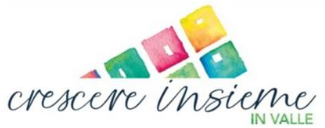 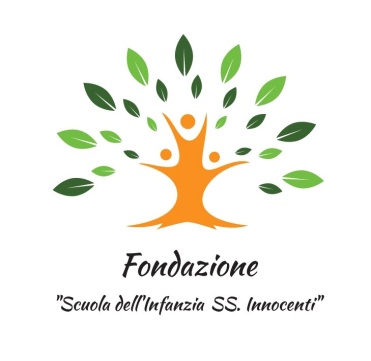 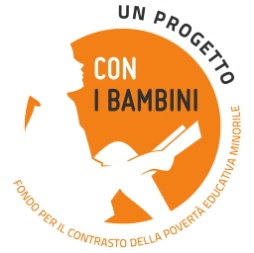 Progetto S.C.I.A.L.L.A.T. 2021-2022Studio, Compiti Insieme  Attività Laboratoriali Legate Al TerritorioFondazione “Scuola dell’infanzia SS. Innocenti”PremessaL’organizzazione dell’attività da parte della Fondazione “Scuola dell’infanzia SS. Innocenti” muove dal presupposto di voler garantire delle possibilità che rispondano ai diritti fondamentali dei bambini e dei ragazzi all’incontro sociale tra pari, al gioco e all’educazione e ai bisogni legati al tema delle povertà educative.Accessibilità agli spazi, requisiti strutturali e dotazioni minimeIl servizio denominati “S.C.I.A.L.L.A.T.”, acronimo di Studio, Compiti Insieme  Attività Laboratoriali Legate Al Territorio  si svolgerà presso i locali mensa della scuola primaria dell’Istituto Comprensivo Giovanni XXIII con sede in via villaggio Europa n.15 a Val Brembilla.In considerazione della necessità di adottare misure di sicurezza necessarie a ridurre il rischio di contagio e garantire il distanziamento interpersonale tra i ragazzi e tenuto conto del rapporto numerico educatore/ragazzo, saranno accolti 10 ragazzi. Gli spazi e i materiali saranno igienizzati sia prima che dopo l’attività. In prossimità del triage sarà messa a disposizione soluzione disinfettante per le mani da utilizzare prima/durante/dopo l’accesso e verrà misurata la temperatura al ragazzo. Al primo ingresso verrà ritirato il patto di corresponsabilità che sarà fornito insieme al modulo di iscrizione, senza tale documento firmato non sarà consentito l’accesso. Sarà altresì predisposto un registro di presenza che l’educatrice di riferimento dovrà compilare ad ogni apertura. Calendario, orario e organizzazione del tempoIl progetto avrà una durata di 5 mesi, da gennaio 2022 a maggio 2022, le attività si svolgeranno il martedì e il giovedì pomeriggio dalle 14.00 alle 16.30. Di norma dopo il triage la prima ora e un quarto sarà dedicata ai compiti e allo studio secondo una modalità di peer education e con il tutoraggio dell’educatore presente, la seconda ora e un quarto sarà invece dedicata a diversi laboratori tesi alla scoperta del territorio e allo sviluppo del protagonismo giovanile sul territorio. A seconda dei laboratori proposti e delle tempistiche necessarie, l’organizzazione oraria interna potrebbe subire delle variazioni.Pranzo a scuolaNelle giornate in cui è attivo il servizio è possibile fruire, su richiesta delle famiglie, del servizio mensa. Al termine dell’orario scolastico un’educatrice aspetterà i ragazzi presso i locali mensa della scuola primaria per il consumo del pasto. Il pasto verrà cucinato presso la Fondazione “Scuola dell’Infanzia SS. Innocenti” di Val Brembilla e trasportato presso la scuola primaria per il consumo.Oppure, sarà possibile il consumo del pranzo al sacco portato da casa dal ragazzo. Al termine dell’orario scolastico un’educatrice aspetterà i ragazzi presso i locali mensa della scuola primaria per il consumo del pranzo (sarà messo a disposizione un microonde). La possibilità di pranzare a scuola con mensa o al sacco, è subordinata alla richiesta in fase di iscrizione.PersonaleIl personale educativo impiegato per l’organizzazione del servizio rispetta i requisiti previsti dalla normativa per l’esercizio della professione con i minori ed ha una specifica formazione in campo educativo.Costo del servizio e pagamentoI costi relativi al personale educativo per l’orario del servizio sono interamente coperti dal progetto “Crescere insieme in valle” viene chiesto alle famiglie un contributo di 10,00€ al mese per un totale di 50,00€ annui (da gennaio a maggio) per la copertura delle spese assicurative e di gestione. La quota di 50,00€ andrà consegnata all’educatrice nel primo mese di servizio e verrà restituita totalmente o in parte in caso di interruzione dello stesso da parte della Fondazione, non sono previste restituzioni in caso di mancata frequenza.Per chi desiderasse mangiare a scuola, i costi del personale educativo e dell’eventuale pasto, sono a carico della famiglie e verranno stabiliti a copertura della spesa effettiva in base al numero di adesioni, terminate le iscrizioni organizzeremo un breve incontro per condividere i costi e sarà facoltà delle famiglie confermare o meno l’intenzione di fermare a scuola il figlio per il pranzo.Iscrizioni Le iscrizioni dovranno pervenire entro il 20 dicembre 2021 (o fino a disponibilità di posti) inviando all’indirizzo mail coordinatrice@scuolassinnocenti.it la seguente documentazione:scheda di iscrizione;modulo per il consenso al trattamento dei dati personali.Il servizio potrà accogliere, in base al rapporto numerico educatore/ragazzo, un massimo di 10 ragazzi. Le domande saranno accettate in ordine di ricezione e le eventuali richieste oltre i posti disponibili saranno inserite in lista d’attesa.Patto di corresponsabilità reciprocaNella prospettiva di ricercare il giusto bilanciamento tra la massima tutela della sicurezza e della salute e il diritto alla socialità, al gioco ed in generale all’educazione dei bambini e degli adolescenti, occorre prendere atto che in questa fase di emergenza sanitaria da COVID-9, non è possibile azzerare completamente il rischio di contagio, ma è necessario ridurlo al minimo attraverso il rigoroso rispetto delle misure di precauzione e sicurezza indicate nelle Linee guida nazionali.  L’ente gestore ha predisposto, sulla base del modello riportato nell’allegato A dell’ordinanza 566 del 12/06/2020 di Regione Lombardia, e condivide con le famiglie un patto di responsabilità reciproca in cui dichiarano di essere informati e consapevoli dei possibili rischi di contagio da virus COVID-19 derivanti dalla frequenza dei luoghi di attività, e delle misure di precauzione e sicurezza indicate.  Dal punto di vista giuridico tale patto non libera i soggetti che lo sottoscrivono da eventuali responsabilità in caso di mancato rispetto delle normative relative al contenimento dell’epidemia COVID-19, delle normative ordinarie sulla sicurezza sui luoghi di lavoro, delle Linee guida per la gestione in sicurezza di attività educative non formali e informali, e ricreative, volte al benessere dei minori durante l’emergenza COVID 19 previste dall’Allegato 8 dell’ordinanza del ministero della salute del 21 maggio 2021, sezione 2.InformazioniAl fine di garantire un rapido passaggio di informazioni verrà creato un gruppo di whatsapp di sola lettura che l’organizzazione utilizzerà per eventuali avvisi. Firmando il modulo di iscrizione si autorizza l’organizzazione ad utilizzare il numero di telefono di contatto indicato per questo gruppo. Il gruppo è di sola lettura, per contattare l’organizzazione sarà possibile utilizzare i contatti della Fondazione: telefono fisso 034598102, coordinatrice 3518980565 coordinatrice@scuolassinnocenti.it, segreteria 3207782630 scuolassinnocenti@alice.it. 